Csongrád Város Polgármesterétől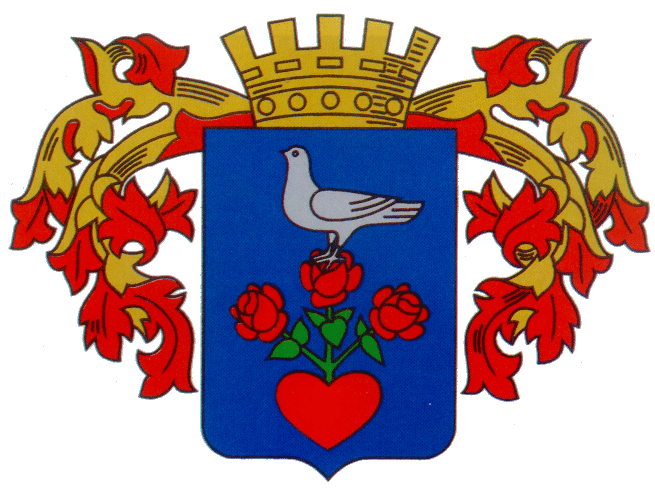 	„M”Száma: Pü/17-2/2023.					Témafelelős: Kruppa IstvánELŐTERJESZTÉSCsongrád Városi Önkormányzat Képviselő-testületének2023. április 27-ei üléséreTárgy: 2023. évi költségvetés I. negyedéves előirányzat-módosításaA Képviselő-testület korábbi döntésein alapuló előirányzat-módosításokCéljelleggel érkezett előirányzatokÖnkormányzati többlettámogatással nem járó előirányzat átcsoportosításokTájékoztató a hitelállomány alakulásárólAz I. negyedévre az alábbiakban javasolt előirányzat-módosításokat a címrend tervezeten intézményenként átvezettük:1. A Képviselő-testület a 2008. május 23-ai ülésén megtárgyalta Csongrád Város Település Egészségtervét. A 131/2008. (V.23.) önkormányzati határozatának 2. pontjában úgy döntött, hogy 2008. június 01. napját Csongrád város közigazgatási területén lakóhellyel rendelkező személyek részére a Csongrádon végzett tüdőszűrés költségét átvállalja. A Dr. Szarka Ödön Egyesített Egészségügyi és Szociális Intézmény a I. negyedévben 10.200Ft-ot számlázott ki az önkormányzat felé a feladatra. 	Forrásként az adópótlék bevételt jelölöm meg.	2. 	Módosul a közbeszerzési terv is /54/2023. (III.30.) Ökt. határozat/ Céljelleggel érkezett előirányzatok Az önkormányzathoz céljelleggel érkezett előirányzatok:										        Adatok Ft-ban Önkormányzati többlettámogatással nem járó előirányzat átcsoportosítások. Az önkormányzati többlettámogatással nem járó előirányzat módosításokat az előterjesztés 2. melléklete tartalmazza. Tájékoztató a hitelállomány alakulásárólMunkabér hitel (2023.IV.13-ei állapot)		 - FtKöltségvetési számla és adószámlák, valamint bérlakás üzemeltetési számla egyenlege (2023. IV.13.) 		         160.222.530FtKezességvállalások: (nem beváltott) 			induló összeg    IV.13-i áll.	- CSOTERM Kft. 				265.463eFt   110.463.000Ft	- Közmű Szolgáltató Kft. (likvid hitel)keret		  40.000eFt                -      Ft	- Közmű Szolgáltató Kft. (beruházási hitel - fürdő) 171.825eFt     68.284.080FtA költségvetés I. negyedéves alakulásaA megalapozott előirányzat-átcsoportosítási feladatok érdekében az intézményeknél áttekintettük a bevételek és kiadások I. negyedéves alakulását. Az energia felhasználások, a gáz, villany, termál energia felhasználás a tervezettnél kedvezőbben alakult. A minimálbér és bérminimum növekedéséhez, valamint a pedagógusok előmeneteli rendszeréhez önkormányzatunk 130 millió Ft-ot meghaladó állami támogatást kapott.A TAO-s keret feltöltéséhez (kb. 70 millió Ft) kedvezőek az információk. A CSVK önkormányzati üzletrész értékesítéséből 19.600eFt bevétel befolyt. A helyi adóbevételek összességében (2023.04.13.) 45,8%-ra teljesültek. Megjelent a Kormány 126/2023. (IV.17.) Korm. rendelete a veszélyhelyzet ideje alatt az egyetemleges szolgáltatásra jogosultak körének meghatározásáról szóló 217/2022. (VI.17.) Korm. rendelet-módosításáról. A módosított Kormányrendelet szerint a szolgáltatási szerződés alapján vételező (volt egyetemleges szolgáltatásra jogosultak) a villamos energia felhasználás vonatkozásában 2023. május 01-jétől a szolgáltatási jogviszony létrejöttének időpontjában alkalmazandó áramdíjhoz képest 59%-kal csökkentett árat fizetnek. A földgáz vonatkozásában a szerződés szerinti ár 52%-kal csökken szintén május 01-jétől.A földgáz a jelenlegi 721Ft/m3+Áfa helyett 346Ft/m3+Áfá-ra változik, míg az áramdíj 196,014Ft/kWh+Áfa helyett 80,366Ft/kWh+Áfá-ra csökken. A korábban közbeszerzésre kötelezett intézményeknél a Képviselő-testület április 20-i ülésének döntése alapján a korábbiaknál kedvezőbb áron kerülhet beszerzésre gáz.A leírtak alapján lehetőséget látok a finanszírozási visszafogás feloldására.A Vagyongazdálkodási feladaton szereplő 163.000.000Ft fejlesztési hitel keretösszegének terhére az intézményi beruházásokat, felújításokat, fejlesztéseket, valamint az ezzel járó előirányzat átcsoportosításokat és az I. negyedéves felhasználásokat a 10. sz. mellékletben foglaltuk össze. Kérem az előterjesztésben foglaltak megvitatását, valamint a határozati javaslat és rendelet-tervezet elfogadását.H a t á r o z a t i   j a v a s l a tCsongrád Városi Önkormányzat Képviselő-testülete a 2023. évi önkormányzati költségvetésre vonatkozó 21/2023. (II.23.) önkormányzati határozata 8. pontját mely a Polgármesteri Hivatal és az intézmények dologi kiadási előirányzatának 5 %-os finanszírozási visszafogására, továbbá a polgármester és alpolgármesterek költségtérítésének zárolására irányul, a kedvezőbb pénzügyi feltételek következtében visszavonja. Kéri a polgármestert, hogy a finanszírozási visszafogás feloldására a szükséges intézkedéseket tegye meg.         Határidő: folyamatos         Felelős: Bedő Tamás polgármester Előzetes hatásvizsgálat (A jogalkotásról szóló 2010. évi CXXX. törvény 17. §-a alapján) Csongrád Városi Önkormányzat 2023. évi költségvetésről és annak végrehajtásáról a költségvetési gazdálkodás vitelének szabályairól szóló önkormányzati rendelet módosításához.a.) A költségvetés társadalmi, gazdasági hatása.Az éves költségvetési előirányzat-módosítás az önkormányzat és az intézmények szempontjából döntő fontosságú, hiszen meghatározásra kerülnek a főbb bevételi és kiadási előirányzatok, melyekből gazdálkodnak az intézmények és a gazdasági szervezetek a megváltozott társadalmi és gazdasági körülményekhez való alkalmazkodással járó előirányzat mozgatások is a rendelet részét képezik.b.) Környezeti, egészségügyi hatása.	Az előterjesztés tartalmazza a Dr. Szarka Ödön Egyesített Egészségügyi és Szociális Intézmény előirányzat módosításait is, melyek az ágazati pótlékra a háziorvosi feladat finanszírozására, a szociális ágazatban egészségügyi végzettséghez kötött munkakörben foglalkoztatott egészségügyi dolgozók kiegészítő pótlékára, valamint közfoglalkoztatásra tartalmaznak többlet előirányzatot.c.) A költségvetés adminisztratív terheket befolyásoló hatása.	A költségvetési előirányzat elfogadását követően az ott meghatározott keretösszegek alapulvételével készül el az előirányzatok intézményi felvezetése a források megjelölésével. Ez az általános ügymenetbe beletartozik, így plusz adminisztratív terhet nem jelent a hivatal számára. A költségvetési rendelet megalkotásának szükségessége, a jogalkotás várható következménye. A jogalkotásról szóló törvényben előírt kötelezettségek miatt, és az állami támogatások utalása, munkabér kifizetések, dologi kiadások teljesíthetősége, kötelezettségvállalások teljesítése miatt van szükség költségvetési előirányzat-módosítással kapcsolatos rendelet megalkotására. 3. A jogszabály alkalmazásához szükséges személyi, szervezeti, törvényi és pénzügyi feltételek. A rendelet-tervezetet a Városgazdasági, Ügyrendi- és Összeférhetetlenségi Bizottság az ülésén tárgyalja, a bizottság döntéséről a bizottsági elnök a Képviselő-testületet tájékoztatja.  A jogszabály várható következményei, különösen: A költségvetési rendelet módosításával az előirányzatok és kötelezettségek összhangban kerültek. A rendelet végrehajtásához a személyi, szervezeti és pénzügyi feltételek rendelkezésre állnak. Jegyzőkönyvi kivonaton értesítést kapnak: Képviselő-testület tagjaiDr. Juhász László jegyzőBedő Tamás polgármesterIrattár Csongrád, 2023. április 19.									    Bedő Tamás 			polgármesterCsongrád Városi Önkormányzat Képviselő-testületének .../.... (...) önkormányzati rendelete/t e r v e z e t/A Csongrád Városi Önkormányzat 2023. évi költségvetéséről és annak végrehajtásáról, a költségvetési gazdálkodás vitelének szabályairól szóló 8/2023.(II. 22.)önkormányzati rendelet módosításárólCsongrád Városi Önkormányzat Képviselő-testülete az Alaptörvény 32. cikk (2) bekezdésében meghatározott eredeti jogalkotói hatáskörében, az Alaptörvény 32. cikk (1) bekezdés f) pontjában meghatározott feladatkörében eljárva a következőt rendeli el:1. §A Csongrád Városi Önkormányzat 2023. évi költségvetéséről és annak végrehajtásáról, a költségvetési gazdálkodás vitelének szabályairól szóló 8/2023. (II. 24.) önkormányzati rendelet 3. § (1) bekezdés a) és b) pontja helyébe a következő rendelkezések lépnek:„a)	kiadási főösszegét 5.572.077.677Ft-ban, azaz Ötmilliárd-ötszázhetvenkettőmillió-hetvenhétezer-hatszázhetvenhét Ft-ban,b)	 bevételi főösszegét 5.409.077.677Ft-ban, azaz Ötmilliárd-négyszázkilencmillió-hetvenhétezer-hatszázhetvenhét Ft-ban,c)	hiányát 163.000.000Ft-ban, azaz Egyszázhatvanhárom-millió Ft-ban állapítja meg.”2. §(1) A Csongrád Városi Önkormányzat 2023. évi költségvetéséről és annak végrehajtásáról, a költségvetési gazdálkodás vitelének szabályairól szóló 8/2023. (II. 24.) önkormányzati rendelet 5. § (1) bekezdése helyébe a következő rendelkezés lép:„(1) A 3. § (1) bekezdésben megállapított 5.409.077.677Ft bevételi főösszeg önkormányzat és költségvetési szervek kormányzati funkciók, szakfeladatok és kiemelt előirányzatok szerinti részletezését a rendelet 2. mellékletei tartalmazzák.”(2) A Csongrád Városi Önkormányzat 2023. évi költségvetéséről és annak végrehajtásáról, a költségvetési gazdálkodás vitelének szabályairól szóló 8/2023. (II. 24.) önkormányzati rendelet 5. § (2) bekezdés a) pontja helyébe a következő rendelkezés lép:„a)	intézmény működési bevétele 562.915.963Ft,(3) A Csongrád Városi Önkormányzat 2023. évi költségvetéséről és annak végrehajtásáról, a költségvetési gazdálkodás vitelének szabályairól szóló 8/2023. (II. 24.) önkormányzati rendelet 5. § (2) bekezdés d) és e) pontja helyébe a következő rendelkezések lépnek:d)	 közhatalmi bevétele 1.250.010.200Ft,”„e)	 költségvetési támogatása 1.961.011.755Ft,”(4) A Csongrád Városi Önkormányzat 2023. évi költségvetéséről és annak végrehajtásáról, a költségvetési gazdálkodás vitelének szabályairól szóló 8/2023. (II. 24.) önkormányzati rendelet 5. § (2) bekezdés g) pontja helyébe a következő rendelkezés lép:„g)	 működési célú pénzeszköz átvételből és támogatásértékű bevételből származó bevétele 767.955.734Ft,”(5) A Csongrád Városi Önkormányzat 2023. évi költségvetéséről és annak végrehajtásáról, a költségvetési gazdálkodás vitelének szabályairól szóló 8/2023. (II. 24.) önkormányzati rendelet 5. § (2) bekezdés l) pontja helyébe a következő rendelkezés lép:„l)	Összesen 5.409.077.677Ft.”3. §(1) A Csongrád Városi Önkormányzat 2023. évi költségvetéséről és annak végrehajtásáról, a költségvetési gazdálkodás vitelének szabályairól szóló 8/2023. (II. 24.) önkormányzati rendelet 6. § (1) bekezdése helyébe a következő rendelkezés lép:„(1) Az 1. § (1) bekezdésében megállapított 5.572.077.677Ft kiadási főösszeg az önkormányzat és költségvetési szervei kormányzati funkciók, szakfeladatok és kiemelt előirányzatok szerinti részletezését, a kötelező és önként vállalt feladatok számszerűsítését, valamint a költségvetési szervek létszám-előirányzatát a rendelet 3. és 4. mellékletei tartalmazzák.”(2) A Csongrád Városi Önkormányzat 2023. évi költségvetéséről és annak végrehajtásáról, a költségvetési gazdálkodás vitelének szabályairól szóló 8/2023. (II. 24.) önkormányzati rendelet 6. § (2) bekezdés a) - b) pontja helyébe a következő rendelkezések lépnek:a)	személyi juttatások 2.377.057.424Ft,b)	 járulékok 290.302.703Ft,(3) A Csongrád Városi Önkormányzat 2023. évi költségvetéséről és annak végrehajtásáról, a költségvetési gazdálkodás vitelének szabályairól szóló 8/2023. (II. 24.) önkormányzati rendelet 6. § (2) bekezdés d-f) pontja helyébe a következő rendelkezés lép:d)	 egyéb dologi kiadások 1.935.559.354Ft,e)	 működési célú pénzeszköz átadás, egyéb támogatás 233.614.263Ft,f)	 beruházások 244.239.933Ft.(4) A Csongrád Városi Önkormányzat 2023. évi költségvetéséről és annak végrehajtásáról, a költségvetési gazdálkodás vitelének szabályairól szóló 8/2023. (II. 24.) önkormányzati rendelet 6. § (2) bekezdés l) pontja helyébe a következő rendelkezések lépnek:l)	 Összesen 5.572.077.677Ft”4. §(1) A Csongrád Városi Önkormányzat 2023. évi költségvetéséről és annak végrehajtásáról, a költségvetési gazdálkodás vitelének szabályairól szóló 8/2023. (II. 24.) önkormányzati rendelet az 1. melléklet szerinti 7. melléklettel egészül ki.(2) A Csongrád Városi Önkormányzat 2023. évi költségvetéséről és annak végrehajtásáról, a költségvetési gazdálkodás vitelének szabályairól szóló 8/2023. (II. 24.) önkormányzati rendelet a 2. melléklet szerinti 8. melléklettel egészül ki.(3) A Csongrád Városi Önkormányzat 2023. évi költségvetéséről és annak végrehajtásáról, a költségvetési gazdálkodás vitelének szabályairól szóló 8/2023. (II. 24.) önkormányzati rendelet a 3. melléklet szerinti 9. melléklettel egészül ki.(4) A Csongrád Városi Önkormányzat 2023. évi költségvetéséről és annak végrehajtásáról, a költségvetési gazdálkodás vitelének szabályairól szóló 8/2023. (II. 24.) önkormányzati rendelet a 10. melléklet szerinti 3.4.5.1 melléklettel egészül ki. (5) A Csongrád Városi Önkormányzat 2023. évi költségvetéséről és annak végrehajtásáról, a költségvetési gazdálkodás vitelének szabályairól szóló 8/2023. (II. 24.) önkormányzati rendelet a 3.4.3 melléklete helyébe jelen rendelet 3.4.3 melléklete lép.§Ez a rendelet a kihirdetését követő napon lép hatályba.		Bedő Tamás 					Dr. Juhász László	            polgármester 					          jegyző Végső előterjesztői indokolásAz Államháztartásról szóló 2011. évi CXCV. törvény 23. §-a szerint a helyi önkormányzat költségvetéséről rendeletben dönt, és meghatározza, hogy a rendeletnek milyen előirányzatokat, illetve rendelkezéseket kell kötelezően tartalmaznia. A rendelet-tervezetben az Áht. 23. § (2) bekezdés a) pontjának módosított szabályai szerint az önkormányzat költségvetési bevételei és költségvetési kiadásai előirányzat csoportok, önként vállalt és állami kiemelt előirányzatok, kötelező feladatok szerinti bontásban kerültek bemutatásra.A költségvetés összeállításának részletes szabályait az államháztartásról szóló törvény végrehajtásáról szóló 368/2011. (XII.31.) Korm. rendelet, a finanszírozás rendjét és az állami hozzájárulás mértékét a központi költségvetésről szóló törvény határozza meg.A költségvetési rendelet módosításával az előirányzatok és a kötelezettségek összhangba kerülnek.1.Szociális ágazati összevont pótlék összege, 01. hó 4.671.393 Ft,  02. hó 4.848.411Ft, 03. hó 4.951.864Ft.14.471.6682.Szociális ágazatban egészségügyi végzettséghez kötött munkakörben foglalkoztatott egészségügyi dolgozók pótléka2023. 01. hó214.744Ft, 02. hó 282.419Ft, 03. hó 282.419Ft779.5823. Nemzeti Egészségbiztosítási Alaptól átvett pénzösszeg, háziorvosi feladatellátásra 01-03. hó3.991.8004.Helyi sajátosságra épülő közfoglalkoztatás 2022.03.01-2023.02.28 (15 fő) 564.419Ft, 308.564Ft, 433.052Ft.Szociális jellegű közfoglalkoztatás 2022.03.01-2023.02.28 (14 fő) 902.766Ft, 272.572Ft, 756.688Ft.3.238.0615.A Kormány 1075/2023. (III.10.) Korm. határozat alapján a minimálbér, garantált bérminimum, valamint a pedagógusok bérének 2023. január 01-től történő emeléséhezA települési önkormányzatok működésének általános támogatása 12.307.680FtA települési önkormányzatok egyes köznevelési feladatainak támogatása 51.924.647 Ft1.3.2.1-1.3.2.2 Egyes szociális és gyermekjóléti feladatok támogatása – család és gyermekjóléti szolgálat/központ támogatása 6.429.770 Ft1.3.3. Bölcsőde, mini bölcsőde támogatása 11.589.000Ft1.3.4. A települési önkormányzatok által biztosított egyes szociális szakosított ellátások, valamint a gyermekek átmeneti gondozásával kapcsolatos feladatok támogatása 28.800.000Ft1.4.1 Intézményi gyermekétkeztetés támogatása 7.998.276Ft2. sz. melléklet összesen:  119.049.373FtA települési önkormányzatok kulturális feladatainak támogatása /3. melléklet/  11.461.000FtÓvodai, iskolai segítő tevékenység támogatása / 1. melléklet/ 1.437.000Ft131.947.3736.Szociális jellegű közfoglalkoztatás 2023.03.01-2024.02.29. 20 fő Előleg6.515.677Összesen:160.944.161